D42R1/LEDW3540S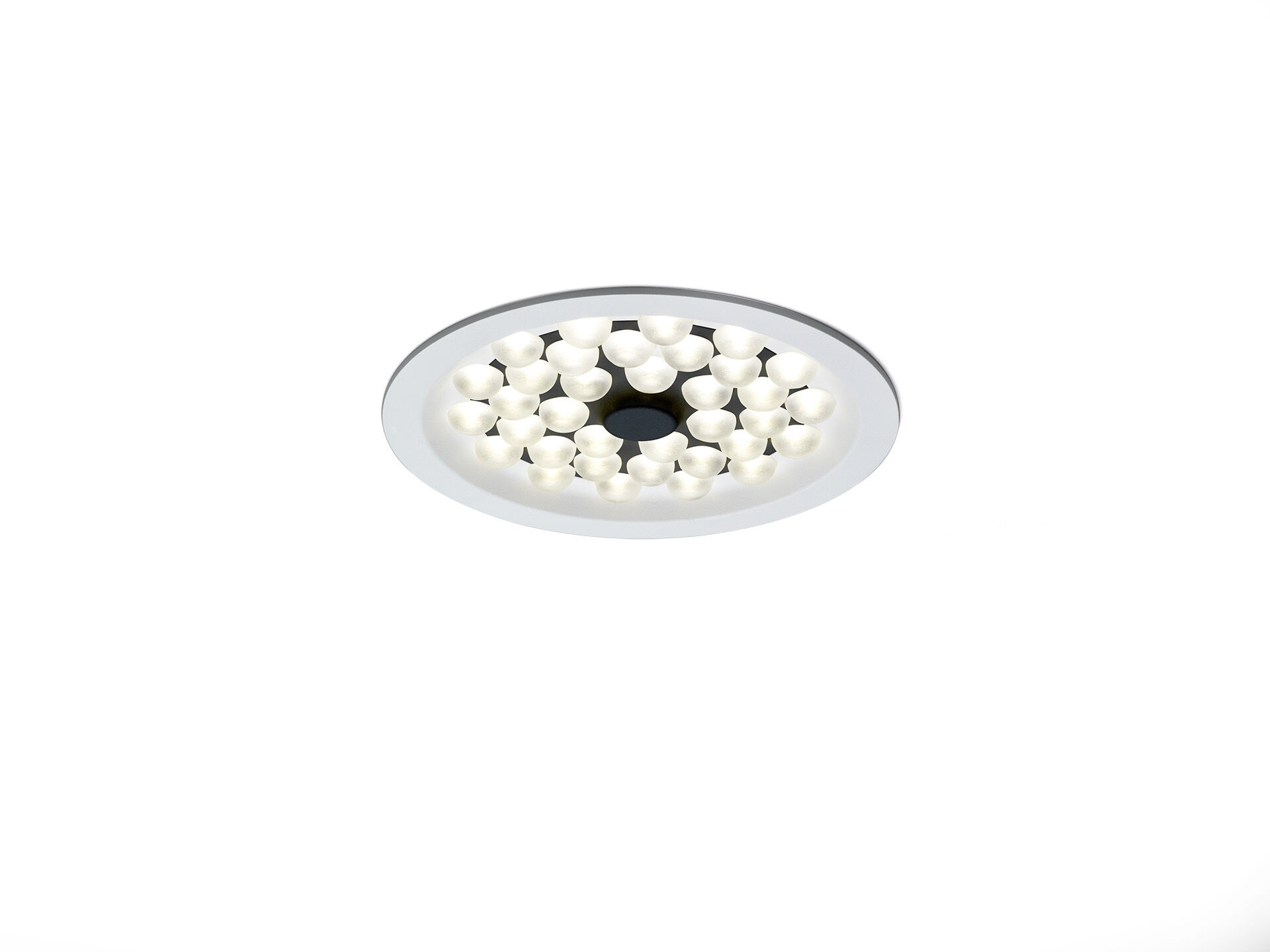 Downlight mit LED+LENS-Technologie.LED+LENS™ Optik, Polycarbonat (PC) Linse, breit strahlend Lichtverteilung.Weißem Rahmen (RAL9003) und schwarzem (RAL9005) Innenteil; andere Farbkombinationen auf Anfrage möglich.Abmessungen: Ø 250 mm x 71 mm.Decke Ausschnitt: Ø 230 mm.LED+LENS™, eine Kombination aus Hochleistungs-LEDs und einzelnen Linsen mit einer patentierten Oberflächenstruktur. Für eine angenehme Lichtwahrnehmung sind die Linsen in Vertiefungen eingelassen.Lichtstrom: 3350 lm, Spezifischer Lichtstrom: 124 lm/W.Anschlussleistung: 27.0 W, nicht dimmbar.Frequenz: 50-60Hz AC.Spannung: 220-240V.Schutzklasse: Klasse II.LED mit überlegenem Wartungsfaktor; nach 50.000 Brennstunden behält die Leuchte 99% ihres ursprünglichen Lichtstroms.Lichtfarbe: 3000 K, Farbwiedergabe ra: 80.Standard-Farbabweichung: 3 SDCM.LED+LENS™ mit UGR <= 22 entsprechend der Norm EN 12464-1 für moderate Anforderungen an visuelle Wahrnehmung und Konzentration.Lackiertes aluminium Gehäuse, RAL9003 - signalweiß.IP-Schutzart: IP20.Glühdrahttest: 850°C.5 Jahre Garantie auf Leuchte und Treiber.Zertifikate: CE, ENEC.Leuchte mit halogenfreiem Kabel.Die Leuchte wurde nach der Norm EN 60598-1 in einem nach ISO 9001 und ISO 14001 zertifizierten Unternehmen entwickelt und produziert.